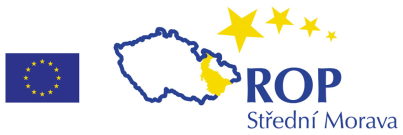 REVITALIZACE STŘEDU OBCE BÍLOVICETento projekt je spolufinancován Evropskou unií z Evropského fondu pro regionální rozvojPARTNER PRO VÁŠ ROZVOJNázev projektu:				Revitalizace středu obce BíloviceRegistrační číslo:				CZ.1.12/2.3.00/58.02388Dobra realizace projektu:			13. březen 2015 až 30. listopad 2015Celkové způsobilé výdaje projektu: 		4 175 513,00 KčProjekt byl zaměřen na dokončení komplexní revitalizace veřejného prostranství v centru obce Bílovice. Konkrétně došlo k revitalizaci místní komunikace, chodníku pro pěší a zastávky autobusu v Bílovicích. V pěších trasách je řešen nový přístup na zastávku autobusu včetně odpočinkového místa v parku. Komplexní řešení veřejného prostranství umožnilo posílit shromažďovací a společenskou funkci centra obce. Výsledným výstupem projektu je zrekonstruované veřejné prostranství přímo navazující na již zrekonstruované centrum obce Bílovice z předchozích projektů s přímou návazností na občanskou vybavenost.Cílem projektu bylo především zlepšit kvalitu života místních obyvatel, zvýšit jejich bezpečnost při dopravě a pohybu po chodnících a zlepšit dostupnost objektů občanské vybavenosti a sociálně kulturní prostředí v obci. Hlavní cílovou skupinou byli obyvatelé obce a její návštěvníci.Informace o projektu byly uvedeny také na webových stránkách www.rr-strednimorava.cz.